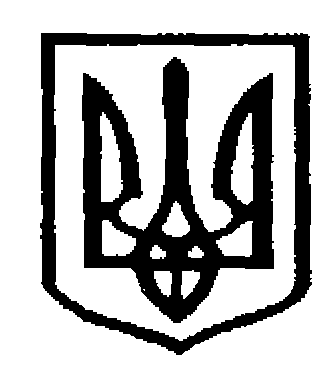 У К Р А Ї Н АЧернівецька міська радаУправління  освіти             Н А К А З22.09.2022                                                                                                     № 254Про проведення  Кубка міста Чернівців з міні-футболу серед 5-х класів закладів загальної середньої освіти Чернівецької міської  територіальної громади      З метою стимулювання розвитку фізичної культури та спорту серед учнівської молоді у закладах загальної середньої освіти ЧМТГ,  Регламенту проведення Кубка міста Чернівців з міні-футболу серед учнів 5-х класів закладів загальної середньої освіти Чернівецької міської  територіальної громади.Н А К А З У Ю :1. Затвердити Регламент проведення Кубка міста Чернівців з міні-футболу серед учнів 5-х класів закладів загальної середньої освіти Чернівецької міської  територіальної громади (додаток 1).     2. Провести  07.10.2022  на базі ЗОШ № 25  змагання з міні-футболу серед учнів 5-х класів закладів загальної середньої освіти Чернівецької міської територіальної громади.Головним суддею призначити вчителя фізичної культури ЗОШ № 25 Нігу М.М.Змагання з міні-футболу проводити у урахуванням безпекової та епідемічної ситуації, з дотриманням норм законодавства.5.  Керівникам закладів загальної середньої освіти: 5.1. Забезпечити: 5.1.1. участь шкільних команд у змаганнях; 5.1.2. проведення інструктажів з техніки безпеки та охорони праці з керівниками, представниками та учасниками команд;5.1.3. допускати до змагань учнів тільки основної медичної групи.     6. Директору ЗОШ № 25 Баталюк Т.М.:     6.1. перед початком змагань здійснювати додаткову перевірку стану спортивного поля, обладнання та інвентаря споруд, про що скласти акт відповідного зразка. 6.2. Забезпечити присутність медичного працівника на змаганнях.7. Головному судді змагань надати до 15.10.2022 в управління освіти  підсумковий протокол змагань.8. Наказ розмістити на інформаційному сайті управління освіти.9. Контроль за виконанням цього наказу покласти на начальника відділу забезпечення якості та стратегічного розвитку ЗЗСО Управління Руслана Федюка.Начальник  Управління освіти                                             Ірина ТКАЧУКНачальник відділу забезпеченняякості та стратегічного розвиткуЗЗСО Управління  освіти                                                           Руслан ФЕДЮК